 初篩結果: □符合	□不符合(□無失能、□其他____)  　處理情形: □無使用意願□其他(____________) 服務轉介：服務項目：＿＿＿＿＿＿＿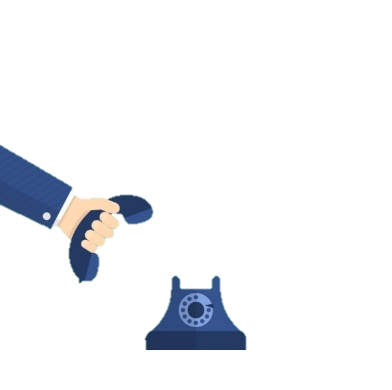 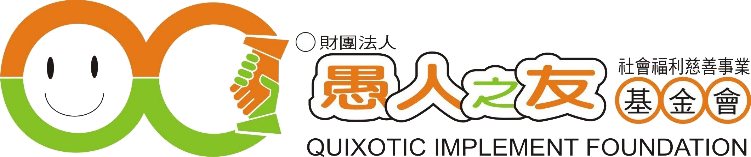 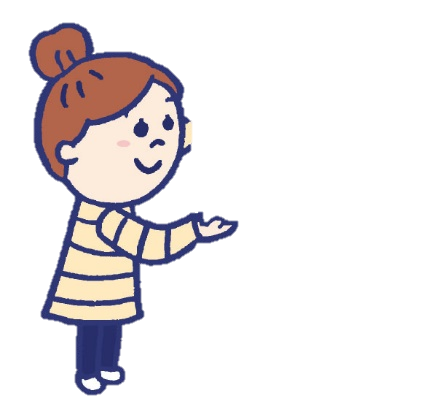 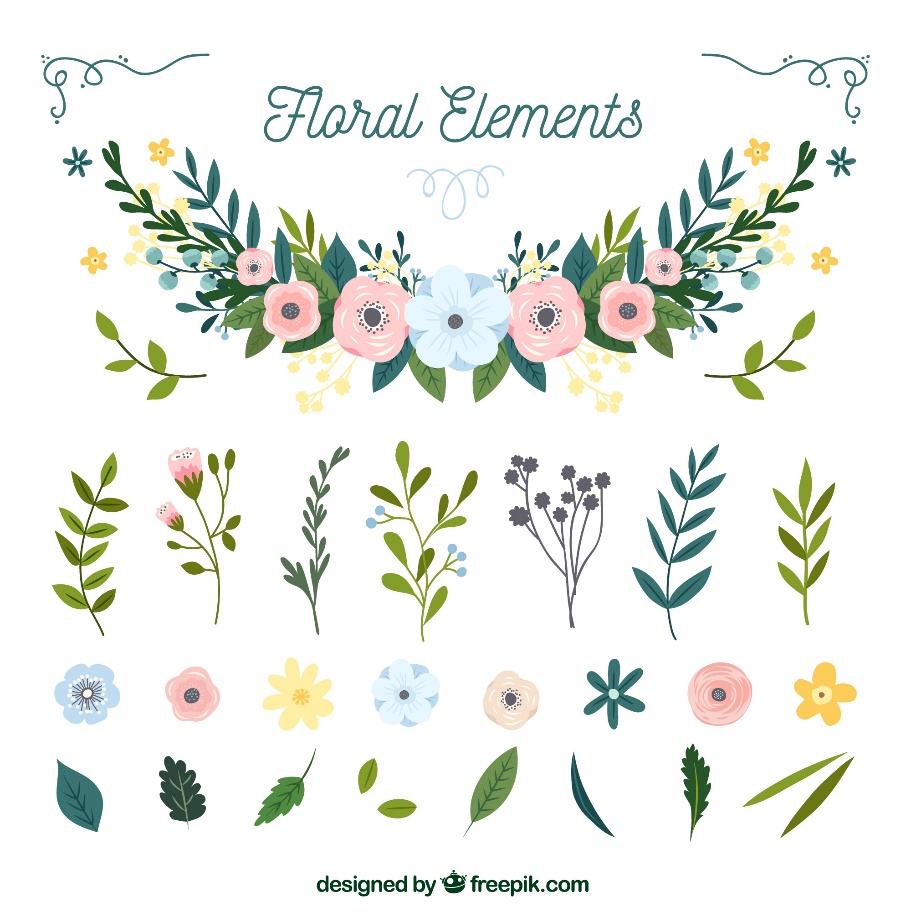 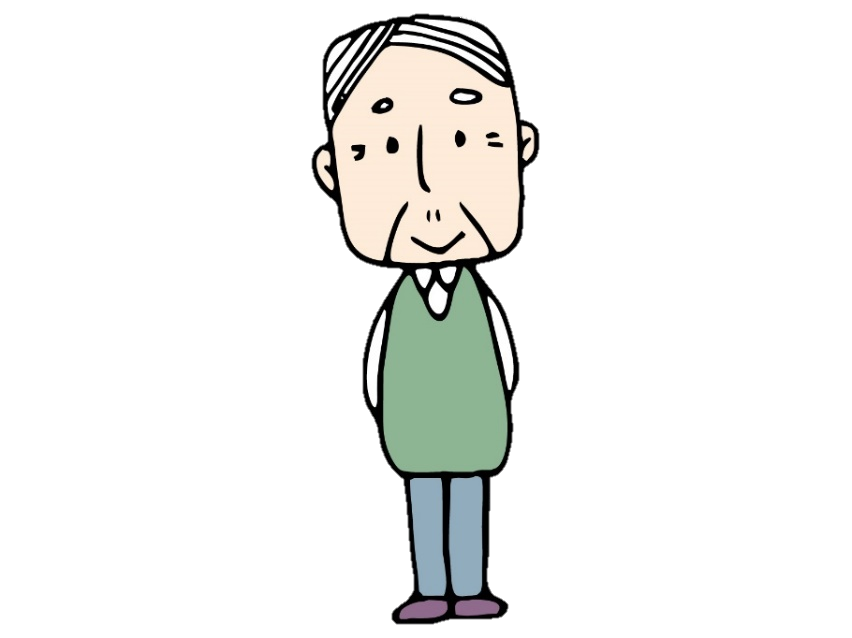 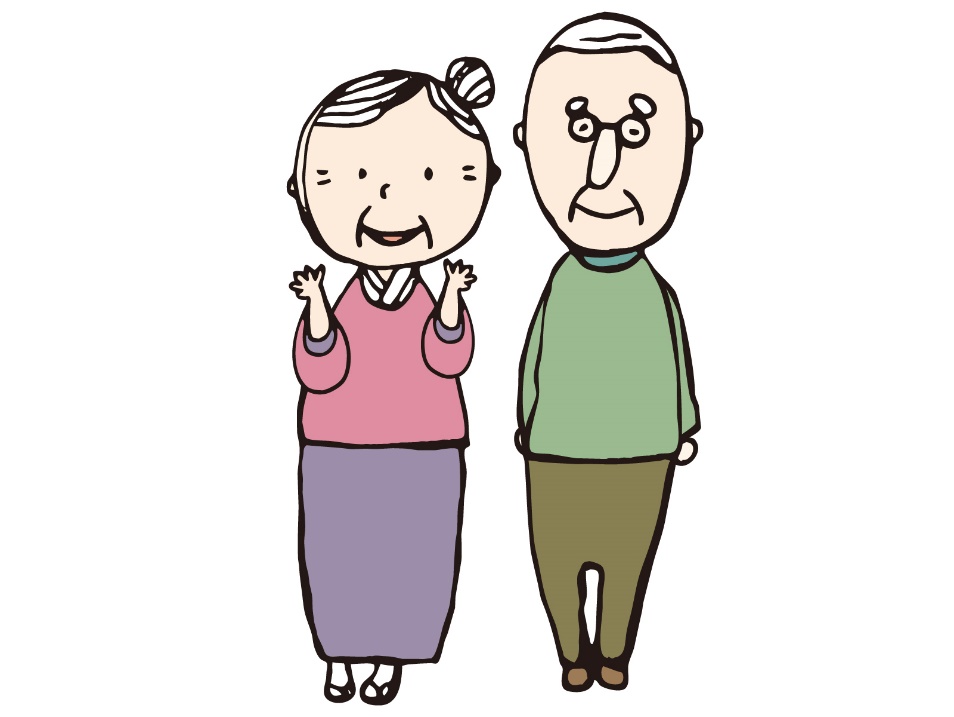 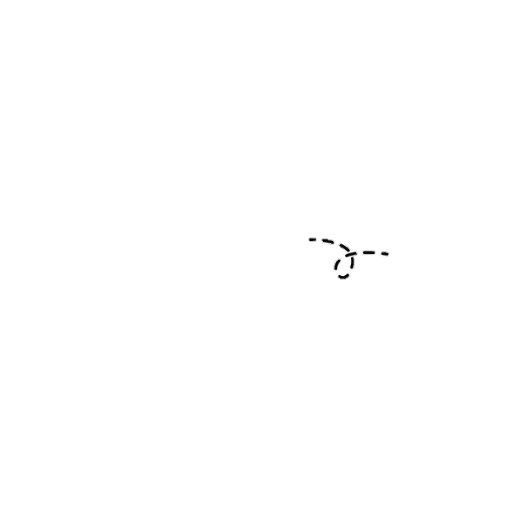 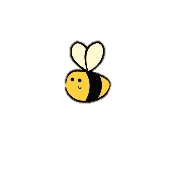 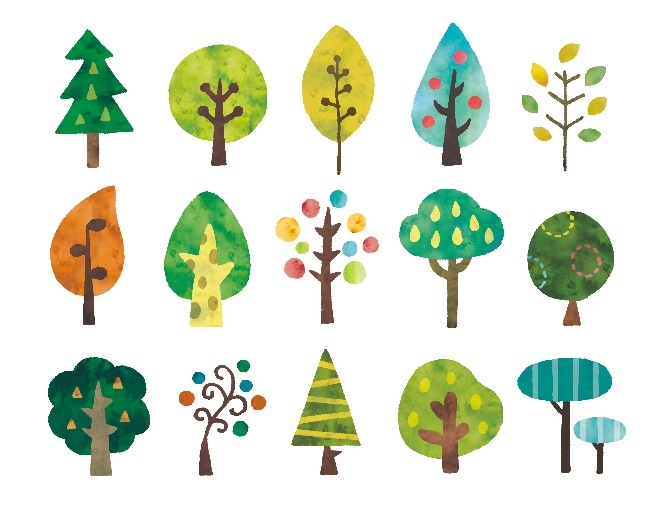 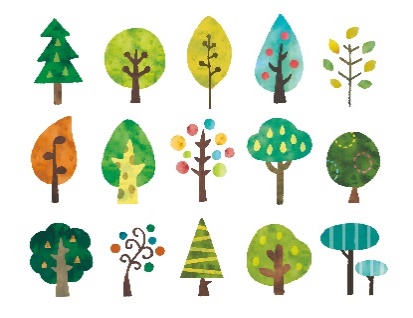 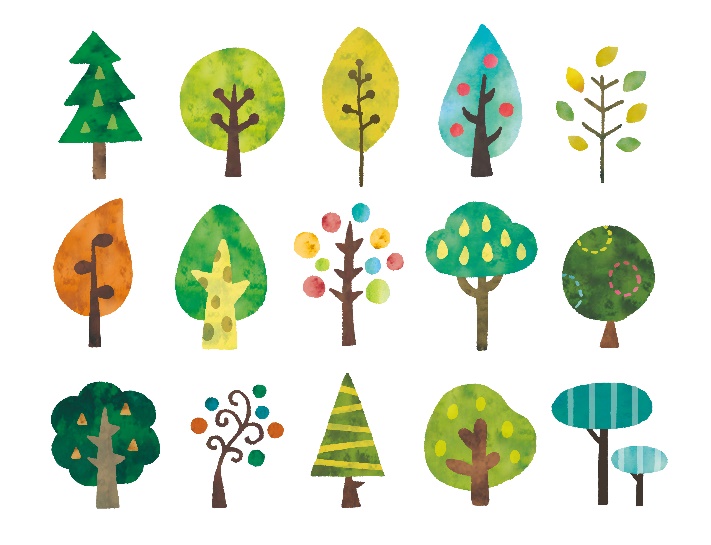 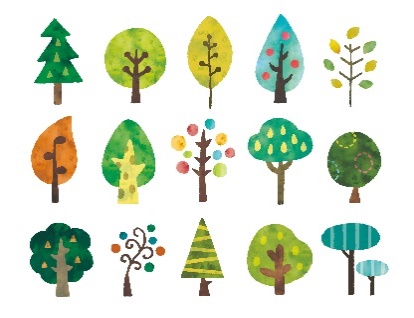 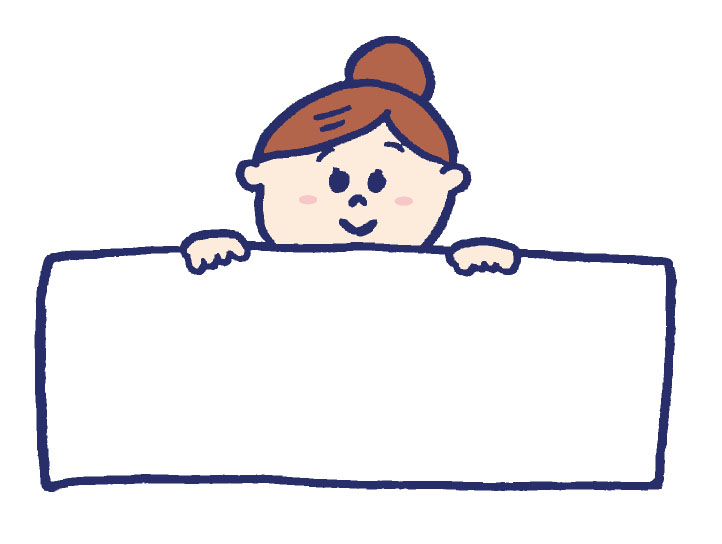 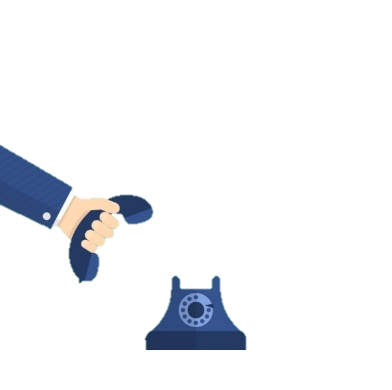 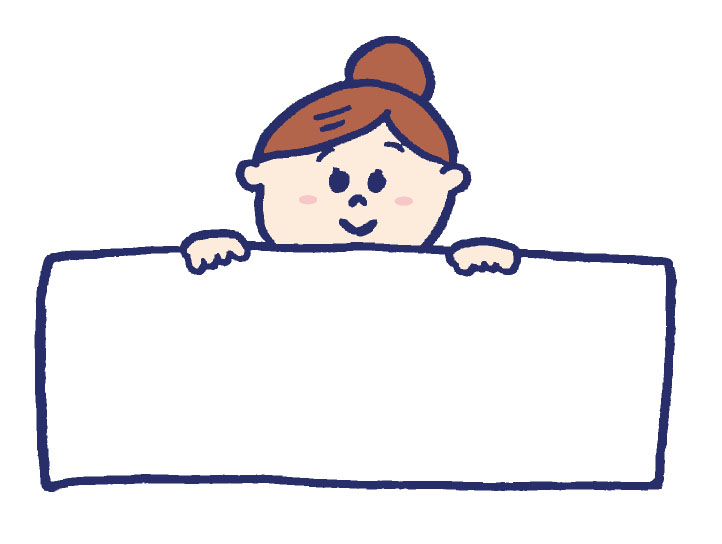 填表單位：財團法人愚人之友基金會社會福利慈善事業基金會填表單位：財團法人愚人之友基金會社會福利慈善事業基金會填表單位：財團法人愚人之友基金會社會福利慈善事業基金會填表單位：財團法人愚人之友基金會社會福利慈善事業基金會填表單位：財團法人愚人之友基金會社會福利慈善事業基金會填表單位：財團法人愚人之友基金會社會福利慈善事業基金會填表單位：財團法人愚人之友基金會社會福利慈善事業基金會填表單位：財團法人愚人之友基金會社會福利慈善事業基金會填表單位：財團法人愚人之友基金會社會福利慈善事業基金會填表單位：財團法人愚人之友基金會社會福利慈善事業基金會日期：    年    月    日日期：    年    月    日日期：    年    月    日日期：    年    月    日日期：    年    月    日填表者：填表者：填表者：填表者：填表者：電話:049-2918867電話:049-2918867電話:049-2918867電話:049-2918867電話:049-2918867傳真：049-2915297傳真：049-2915297傳真：049-2915297傳真：049-2915297傳真：049-2915297一、個案基本資料：一、個案基本資料：一、個案基本資料：一、個案基本資料：一、個案基本資料：一、個案基本資料：一、個案基本資料：一、個案基本資料：一、個案基本資料：一、個案基本資料：一、個案基本資料：一、個案基本資料：一、個案基本資料：一、個案基本資料：一、個案基本資料：個案姓名：個案姓名：身分證字號：身分證字號：身分證字號：身分證字號：身分證字號：身分證字號：性別：性別：性別：生日：　年　　月　　日生日：　年　　月　　日生日：　年　　月　　日生日：　年　　月　　日電話：電話：手機：手機：手機：手機：手機：手機：原住民：□是 □否原住民：□是 □否原住民：□是 □否聯絡人：聯絡人：與個案關係：與個案關係：與個案關係：與個案關係：與個案關係：與個案關係：電話：電話：電話：手機：手機：手機：手機：戶籍地址：　　　　　　　　　　　　　　　　　　　　　　 鄰　              段   巷   弄   號    樓戶籍地址：　　　　　　　　　　　　　　　　　　　　　　 鄰　              段   巷   弄   號    樓戶籍地址：　　　　　　　　　　　　　　　　　　　　　　 鄰　              段   巷   弄   號    樓戶籍地址：　　　　　　　　　　　　　　　　　　　　　　 鄰　              段   巷   弄   號    樓戶籍地址：　　　　　　　　　　　　　　　　　　　　　　 鄰　              段   巷   弄   號    樓戶籍地址：　　　　　　　　　　　　　　　　　　　　　　 鄰　              段   巷   弄   號    樓戶籍地址：　　　　　　　　　　　　　　　　　　　　　　 鄰　              段   巷   弄   號    樓戶籍地址：　　　　　　　　　　　　　　　　　　　　　　 鄰　              段   巷   弄   號    樓戶籍地址：　　　　　　　　　　　　　　　　　　　　　　 鄰　              段   巷   弄   號    樓戶籍地址：　　　　　　　　　　　　　　　　　　　　　　 鄰　              段   巷   弄   號    樓戶籍地址：　　　　　　　　　　　　　　　　　　　　　　 鄰　              段   巷   弄   號    樓戶籍地址：　　　　　　　　　　　　　　　　　　　　　　 鄰　              段   巷   弄   號    樓戶籍地址：　　　　　　　　　　　　　　　　　　　　　　 鄰　              段   巷   弄   號    樓戶籍地址：　　　　　　　　　　　　　　　　　　　　　　 鄰　              段   巷   弄   號    樓戶籍地址：　　　　　　　　　　　　　　　　　　　　　　 鄰　              段   巷   弄   號    樓居住地址：□同上                                       鄰                段   巷   弄   號    樓居住地址：□同上                                       鄰                段   巷   弄   號    樓居住地址：□同上                                       鄰                段   巷   弄   號    樓居住地址：□同上                                       鄰                段   巷   弄   號    樓居住地址：□同上                                       鄰                段   巷   弄   號    樓居住地址：□同上                                       鄰                段   巷   弄   號    樓居住地址：□同上                                       鄰                段   巷   弄   號    樓居住地址：□同上                                       鄰                段   巷   弄   號    樓居住地址：□同上                                       鄰                段   巷   弄   號    樓居住地址：□同上                                       鄰                段   巷   弄   號    樓居住地址：□同上                                       鄰                段   巷   弄   號    樓居住地址：□同上                                       鄰                段   巷   弄   號    樓居住地址：□同上                                       鄰                段   巷   弄   號    樓居住地址：□同上                                       鄰                段   巷   弄   號    樓居住地址：□同上                                       鄰                段   巷   弄   號    樓居住狀態居住狀態□獨居　□配偶同住　□子女同住　□子女家輪流住　□其它(                  )□獨居　□配偶同住　□子女同住　□子女家輪流住　□其它(                  )□獨居　□配偶同住　□子女同住　□子女家輪流住　□其它(                  )□獨居　□配偶同住　□子女同住　□子女家輪流住　□其它(                  )□獨居　□配偶同住　□子女同住　□子女家輪流住　□其它(                  )□獨居　□配偶同住　□子女同住　□子女家輪流住　□其它(                  )□獨居　□配偶同住　□子女同住　□子女家輪流住　□其它(                  )□獨居　□配偶同住　□子女同住　□子女家輪流住　□其它(                  )□獨居　□配偶同住　□子女同住　□子女家輪流住　□其它(                  )□獨居　□配偶同住　□子女同住　□子女家輪流住　□其它(                  )□獨居　□配偶同住　□子女同住　□子女家輪流住　□其它(                  )□獨居　□配偶同住　□子女同住　□子女家輪流住　□其它(                  )□獨居　□配偶同住　□子女同住　□子女家輪流住　□其它(                  )身分服務別身分服務別□一般戶　□中低收入　□低收入□一般戶　□中低收入　□低收入□一般戶　□中低收入　□低收入□一般戶　□中低收入　□低收入□一般戶　□中低收入　□低收入□一般戶　□中低收入　□低收入□一般戶　□中低收入　□低收入□一般戶　□中低收入　□低收入□一般戶　□中低收入　□低收入□一般戶　□中低收入　□低收入□一般戶　□中低收入　□低收入□一般戶　□中低收入　□低收入□一般戶　□中低收入　□低收入身心障礙手冊/證明身心障礙手冊/證明□無　□有(障別：　　　　　　　    等級：□輕度  □中度  □重度  □極重度)□無　□有(障別：　　　　　　　    等級：□輕度  □中度  □重度  □極重度)□無　□有(障別：　　　　　　　    等級：□輕度  □中度  □重度  □極重度)□無　□有(障別：　　　　　　　    等級：□輕度  □中度  □重度  □極重度)□無　□有(障別：　　　　　　　    等級：□輕度  □中度  □重度  □極重度)□無　□有(障別：　　　　　　　    等級：□輕度  □中度  □重度  □極重度)□無　□有(障別：　　　　　　　    等級：□輕度  □中度  □重度  □極重度)□無　□有(障別：　　　　　　　    等級：□輕度  □中度  □重度  □極重度)□無　□有(障別：　　　　　　　    等級：□輕度  □中度  □重度  □極重度)□無　□有(障別：　　　　　　　    等級：□輕度  □中度  □重度  □極重度)□無　□有(障別：　　　　　　　    等級：□輕度  □中度  □重度  □極重度)□無　□有(障別：　　　　　　　    等級：□輕度  □中度  □重度  □極重度)□無　□有(障別：　　　　　　　    等級：□輕度  □中度  □重度  □極重度)常用語言常用語言□國語　□台語　□客家語　□原住民語　□其它(                            )□國語　□台語　□客家語　□原住民語　□其它(                            )□國語　□台語　□客家語　□原住民語　□其它(                            )□國語　□台語　□客家語　□原住民語　□其它(                            )□國語　□台語　□客家語　□原住民語　□其它(                            )□國語　□台語　□客家語　□原住民語　□其它(                            )□國語　□台語　□客家語　□原住民語　□其它(                            )□國語　□台語　□客家語　□原住民語　□其它(                            )□國語　□台語　□客家語　□原住民語　□其它(                            )□國語　□台語　□客家語　□原住民語　□其它(                            )□國語　□台語　□客家語　□原住民語　□其它(                            )□國語　□台語　□客家語　□原住民語　□其它(                            )□國語　□台語　□客家語　□原住民語　□其它(                            )教育程度教育程度□研究所　□大學　□高中　□國中　□國小　□識字但未就學　□不識字□研究所　□大學　□高中　□國中　□國小　□識字但未就學　□不識字□研究所　□大學　□高中　□國中　□國小　□識字但未就學　□不識字□研究所　□大學　□高中　□國中　□國小　□識字但未就學　□不識字□研究所　□大學　□高中　□國中　□國小　□識字但未就學　□不識字□研究所　□大學　□高中　□國中　□國小　□識字但未就學　□不識字□研究所　□大學　□高中　□國中　□國小　□識字但未就學　□不識字□研究所　□大學　□高中　□國中　□國小　□識字但未就學　□不識字□研究所　□大學　□高中　□國中　□國小　□識字但未就學　□不識字□研究所　□大學　□高中　□國中　□國小　□識字但未就學　□不識字□研究所　□大學　□高中　□國中　□國小　□識字但未就學　□不識字□研究所　□大學　□高中　□國中　□國小　□識字但未就學　□不識字□研究所　□大學　□高中　□國中　□國小　□識字但未就學　□不識字是否聘請看護是否聘請看護□否　□是(□本籍　　    小時/天  □外籍)□否　□是(□本籍　　    小時/天  □外籍)□否　□是(□本籍　　    小時/天  □外籍)□否　□是(□本籍　　    小時/天  □外籍)□否　□是(□本籍　　    小時/天  □外籍)□否　□是(□本籍　　    小時/天  □外籍)□否　□是(□本籍　　    小時/天  □外籍)□否　□是(□本籍　　    小時/天  □外籍)□否　□是(□本籍　　    小時/天  □外籍)□否　□是(□本籍　　    小時/天  □外籍)□否　□是(□本籍　　    小時/天  □外籍)□否　□是(□本籍　　    小時/天  □外籍)□否　□是(□本籍　　    小時/天  □外籍)是否入住機構是否入住機構□否　□是□否　□是□否　□是□否　□是□否　□是□否　□是□否　□是□否　□是□否　□是□否　□是□否　□是□否　□是□否　□是3個月內是否住院3個月內是否住院□否  □是(原因:      ) 疾病史: □高血壓 □糖尿病□腦中風□癌症□其它：                                           　□否  □是(原因:      ) 疾病史: □高血壓 □糖尿病□腦中風□癌症□其它：                                           　□否  □是(原因:      ) 疾病史: □高血壓 □糖尿病□腦中風□癌症□其它：                                           　□否  □是(原因:      ) 疾病史: □高血壓 □糖尿病□腦中風□癌症□其它：                                           　□否  □是(原因:      ) 疾病史: □高血壓 □糖尿病□腦中風□癌症□其它：                                           　□否  □是(原因:      ) 疾病史: □高血壓 □糖尿病□腦中風□癌症□其它：                                           　□否  □是(原因:      ) 疾病史: □高血壓 □糖尿病□腦中風□癌症□其它：                                           　□否  □是(原因:      ) 疾病史: □高血壓 □糖尿病□腦中風□癌症□其它：                                           　□否  □是(原因:      ) 疾病史: □高血壓 □糖尿病□腦中風□癌症□其它：                                           　□否  □是(原因:      ) 疾病史: □高血壓 □糖尿病□腦中風□癌症□其它：                                           　□否  □是(原因:      ) 疾病史: □高血壓 □糖尿病□腦中風□癌症□其它：                                           　□否  □是(原因:      ) 疾病史: □高血壓 □糖尿病□腦中風□癌症□其它：                                           　□否  □是(原因:      ) 疾病史: □高血壓 □糖尿病□腦中風□癌症□其它：                                           　二、欲申請服務之種類(可複選)二、欲申請服務之種類(可複選)二、欲申請服務之種類(可複選)二、欲申請服務之種類(可複選)二、欲申請服務之種類(可複選)二、欲申請服務之種類(可複選)二、欲申請服務之種類(可複選)二、欲申請服務之種類(可複選)二、欲申請服務之種類(可複選)二、欲申請服務之種類(可複選)二、欲申請服務之種類(可複選)二、欲申請服務之種類(可複選)二、欲申請服務之種類(可複選)二、欲申請服務之種類(可複選)二、欲申請服務之種類(可複選)□照顧服務類□居家服務 □日間照顧□家庭托顧□交通接送□輔具購買、租借及  居家無障礙環境改善□老人營養餐飲服務□小規模多機能服務□長期照顧機構服務□家庭照顧者支持服務□照顧服務類□居家服務 □日間照顧□家庭托顧□交通接送□輔具購買、租借及  居家無障礙環境改善□老人營養餐飲服務□小規模多機能服務□長期照顧機構服務□家庭照顧者支持服務□專業服務□專業服務□專業服務□專業服務□專業服務□專業服務□專業服務□專業服務□專業服務□預防及延緩失能服務□銜接出院準備服務□銜接居家醫療□失智照護服務  (共同照護管理中心)□失智照護服務  (失智社區服務據點)□社區整體照顧服務體系□原住民社區整合服務□社區預防性照顧□其他(               )□預防及延緩失能服務□銜接出院準備服務□銜接居家醫療□失智照護服務  (共同照護管理中心)□失智照護服務  (失智社區服務據點)□社區整體照顧服務體系□原住民社區整合服務□社區預防性照顧□其他(               )□預防及延緩失能服務□銜接出院準備服務□銜接居家醫療□失智照護服務  (共同照護管理中心)□失智照護服務  (失智社區服務據點)□社區整體照顧服務體系□原住民社區整合服務□社區預防性照顧□其他(               )□預防及延緩失能服務□銜接出院準備服務□銜接居家醫療□失智照護服務  (共同照護管理中心)□失智照護服務  (失智社區服務據點)□社區整體照顧服務體系□原住民社區整合服務□社區預防性照顧□其他(               )□照顧服務類□居家服務 □日間照顧□家庭托顧□交通接送□輔具購買、租借及  居家無障礙環境改善□老人營養餐飲服務□小規模多機能服務□長期照顧機構服務□家庭照顧者支持服務□照顧服務類□居家服務 □日間照顧□家庭托顧□交通接送□輔具購買、租借及  居家無障礙環境改善□老人營養餐飲服務□小規模多機能服務□長期照顧機構服務□家庭照顧者支持服務□IADLs復能-居家□IADLs復能-社區□ADLs復能-居家□ADLs復能-社區□社區適應-居家□社區適應-社區□營養照護□IADLs復能-居家□IADLs復能-社區□ADLs復能-居家□ADLs復能-社區□社區適應-居家□社區適應-社區□營養照護□IADLs復能-居家□IADLs復能-社區□ADLs復能-居家□ADLs復能-社區□社區適應-居家□社區適應-社區□營養照護□IADLs復能-居家□IADLs復能-社區□ADLs復能-居家□ADLs復能-社區□社區適應-居家□社區適應-社區□營養照護□IADLs復能-居家□IADLs復能-社區□ADLs復能-居家□ADLs復能-社區□社區適應-居家□社區適應-社區□營養照護□困擾行為照護□臥床或長期活動受限照護□居家環境安全或無障礙空間規劃□居家護理『限107年以前申請之個案』□進食與吞嚥照護□困擾行為照護□臥床或長期活動受限照護□居家環境安全或無障礙空間規劃□居家護理『限107年以前申請之個案』□進食與吞嚥照護□困擾行為照護□臥床或長期活動受限照護□居家環境安全或無障礙空間規劃□居家護理『限107年以前申請之個案』□進食與吞嚥照護□困擾行為照護□臥床或長期活動受限照護□居家環境安全或無障礙空間規劃□居家護理『限107年以前申請之個案』□進食與吞嚥照護□預防及延緩失能服務□銜接出院準備服務□銜接居家醫療□失智照護服務  (共同照護管理中心)□失智照護服務  (失智社區服務據點)□社區整體照顧服務體系□原住民社區整合服務□社區預防性照顧□其他(               )□預防及延緩失能服務□銜接出院準備服務□銜接居家醫療□失智照護服務  (共同照護管理中心)□失智照護服務  (失智社區服務據點)□社區整體照顧服務體系□原住民社區整合服務□社區預防性照顧□其他(               )□預防及延緩失能服務□銜接出院準備服務□銜接居家醫療□失智照護服務  (共同照護管理中心)□失智照護服務  (失智社區服務據點)□社區整體照顧服務體系□原住民社區整合服務□社區預防性照顧□其他(               )□預防及延緩失能服務□銜接出院準備服務□銜接居家醫療□失智照護服務  (共同照護管理中心)□失智照護服務  (失智社區服務據點)□社區整體照顧服務體系□原住民社區整合服務□社區預防性照顧□其他(               )□照顧服務類□居家服務 □日間照顧□家庭托顧□交通接送□輔具購買、租借及  居家無障礙環境改善□老人營養餐飲服務□小規模多機能服務□長期照顧機構服務□家庭照顧者支持服務□照顧服務類□居家服務 □日間照顧□家庭托顧□交通接送□輔具購買、租借及  居家無障礙環境改善□老人營養餐飲服務□小規模多機能服務□長期照顧機構服務□家庭照顧者支持服務□喘息服務□喘息服務□喘息服務□喘息服務□喘息服務□喘息服務□喘息服務□喘息服務□喘息服務□預防及延緩失能服務□銜接出院準備服務□銜接居家醫療□失智照護服務  (共同照護管理中心)□失智照護服務  (失智社區服務據點)□社區整體照顧服務體系□原住民社區整合服務□社區預防性照顧□其他(               )□預防及延緩失能服務□銜接出院準備服務□銜接居家醫療□失智照護服務  (共同照護管理中心)□失智照護服務  (失智社區服務據點)□社區整體照顧服務體系□原住民社區整合服務□社區預防性照顧□其他(               )□預防及延緩失能服務□銜接出院準備服務□銜接居家醫療□失智照護服務  (共同照護管理中心)□失智照護服務  (失智社區服務據點)□社區整體照顧服務體系□原住民社區整合服務□社區預防性照顧□其他(               )□預防及延緩失能服務□銜接出院準備服務□銜接居家醫療□失智照護服務  (共同照護管理中心)□失智照護服務  (失智社區服務據點)□社區整體照顧服務體系□原住民社區整合服務□社區預防性照顧□其他(               )□照顧服務類□居家服務 □日間照顧□家庭托顧□交通接送□輔具購買、租借及  居家無障礙環境改善□老人營養餐飲服務□小規模多機能服務□長期照顧機構服務□家庭照顧者支持服務□照顧服務類□居家服務 □日間照顧□家庭托顧□交通接送□輔具購買、租借及  居家無障礙環境改善□老人營養餐飲服務□小規模多機能服務□長期照顧機構服務□家庭照顧者支持服務□居家 □機構住宿式□日間照顧中心□居家 □機構住宿式□日間照顧中心□居家 □機構住宿式□日間照顧中心□居家 □機構住宿式□日間照顧中心□居家 □機構住宿式□日間照顧中心□小規模多機能夜間□巷弄長照站□小規模多機能夜間□巷弄長照站□小規模多機能夜間□巷弄長照站□小規模多機能夜間□巷弄長照站□預防及延緩失能服務□銜接出院準備服務□銜接居家醫療□失智照護服務  (共同照護管理中心)□失智照護服務  (失智社區服務據點)□社區整體照顧服務體系□原住民社區整合服務□社區預防性照顧□其他(               )□預防及延緩失能服務□銜接出院準備服務□銜接居家醫療□失智照護服務  (共同照護管理中心)□失智照護服務  (失智社區服務據點)□社區整體照顧服務體系□原住民社區整合服務□社區預防性照顧□其他(               )□預防及延緩失能服務□銜接出院準備服務□銜接居家醫療□失智照護服務  (共同照護管理中心)□失智照護服務  (失智社區服務據點)□社區整體照顧服務體系□原住民社區整合服務□社區預防性照顧□其他(               )□預防及延緩失能服務□銜接出院準備服務□銜接居家醫療□失智照護服務  (共同照護管理中心)□失智照護服務  (失智社區服務據點)□社區整體照顧服務體系□原住民社區整合服務□社區預防性照顧□其他(               )個案主要問題及需求簡述：個案主要問題及需求簡述：個案主要問題及需求簡述：個案主要問題及需求簡述：個案主要問題及需求簡述：個案主要問題及需求簡述：個案主要問題及需求簡述：個案主要問題及需求簡述：個案主要問題及需求簡述：個案主要問題及需求簡述：個案主要問題及需求簡述：個案主要問題及需求簡述：個案主要問題及需求簡述：個案主要問題及需求簡述：個案主要問題及需求簡述：三、個案／案家自我評估表，長期照顧管理中心初篩表:三、個案／案家自我評估表，長期照顧管理中心初篩表:三、個案／案家自我評估表，長期照顧管理中心初篩表:三、個案／案家自我評估表，長期照顧管理中心初篩表:三、個案／案家自我評估表，長期照顧管理中心初篩表:三、個案／案家自我評估表，長期照顧管理中心初篩表:三、個案／案家自我評估表，長期照顧管理中心初篩表:三、個案／案家自我評估表，長期照顧管理中心初篩表:三、個案／案家自我評估表，長期照顧管理中心初篩表:三、個案／案家自我評估表，長期照顧管理中心初篩表:三、個案／案家自我評估表，長期照顧管理中心初篩表:三、個案／案家自我評估表，長期照顧管理中心初篩表:三、個案／案家自我評估表，長期照顧管理中心初篩表:三、個案／案家自我評估表，長期照顧管理中心初篩表:三、個案／案家自我評估表，長期照顧管理中心初篩表:需協助需協助需協助不需協助不需協助不需協助不需協助不需協助需協助需協助需協助不需協助不需協助自評自評初篩自評自評初篩初篩初篩自評自評初篩自評初篩1.進食□□□□□□□□1.上街購物□□□□□2.移位□□□□□□□□2.外出活動□□□□□3.如廁□□□□□□□□3.食物烹調□□□□□4.洗澡□□□□□□□□4.家務維持□□□□□5.平地走動□□□□□□□□5.洗衣服□□□□□6.穿脫衣褲鞋襪□□□□□□□□有無照顧者： □有(關係/姓名：　　  　　)□無有無照顧者： □有(關係/姓名：　　  　　)□無有無照顧者： □有(關係/姓名：　　  　　)□無有無照顧者： □有(關係/姓名：　　  　　)□無有無照顧者： □有(關係/姓名：　　  　　)□無有無照顧者： □有(關係/姓名：　　  　　)□無